سلسلة بحوث وتحقيقات مختارة من مجلة الحكمة   (3)مسألة في الصفات تأليف : الحافظ أبي بكر الخطيب البغدادي تحقيق عبدالله بن يوسف الجديعنُشر هذا التحقيق  في العدد الأول  (ص 281)قام بنشرهأبو مهند النجديAlmodhe1405@hotmail.comalmodhe@yahoo.com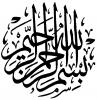 إن الحمد لله نحمده ونستعينه ونستهديه , ونعوذ بالله من شرور أنفسنا , ومن سيئات أعمالنا من يهد الله , فلا مضل له , ومن يضلل فلا هادي له , وأشهد أن لا إله إلا الله وحده  لاشريك له , وأشهد أن محمداً عبده ورسوله , صلى الله عليه وسلم تسليماً كثيراً .أمابعد :فهذه الرسالة ( مسألة في الصفات ) تضمنت حكاية مسألتين :الأولى : رواية للحفاظ الخطيب , مسألة من مسائل الإمام أبي عبد الله أحمد ابن حنبل في العقيدة في كلام الله عز وجل وإنكار قول الجهمية .والثانية : فتوى للخطيب في مسألة الصفات , ذكر فيها جملة عقيدة السلف في صفات الله عز وجل , وقرر فيها أن طريقة السلف هي الطريقة الوسط , كما قرر القاعدة السلفية :الكلام في الصفات فرع عن الكلام في الذات , فأثبت الصفات مع التنزيه , وأبطل التأويل .وأنكر على أهل البدع طعنهم على أهل السنة والأثر بسبب روايتهم الأحاديث في الصفات , وبيَّن وجوب رد المتشابه إلى المحكم , والإيمان جملة  بكل ذلك , والتسليم له .ثم أتى على تقسيم الأحاديث الواردة في الصفات إلى ثلاثة أقسام , من جهة القبول والرد , وبيَّن أن ما ثبت منها يجري مجرى ما ورد في القرآن من ذلك , على الإثبات , ونفي التشبيه .وهذه الصفة تثبت كون الحافظ الخطيب على اعتقاد السلف , أهل السنة والحديث ,لا كما زعم بعضهم , فألحقه بأصحاب الأشعري , وإن كان قوله في الإثبات إجمالاً يوافق قول الأشعري في       " الإبانة " , حيث جرى فيها على ذلك , فهذا لا يصلح أن يكون حجة على إلحاقه به , فالإثبات مذهب السلف قبل وجود الأشعري , والخطيب إمام أهل الحديث في وقته , فإلحاقه بهم هو الواجب الذي لا ينبغي سواه .بل إنك ترى في المسألة الأولى في هذه الرسالة ما يبرئ الخطيب كلية من كونه على مذهب الأشعري , من أجل كون قضية اللفظ بالقرآن من أبرز ما خرجت به الأشعرية عن عقيدة السلف , أهل السنة والحديث .أسأل الله عز وجل لي ولك العصمة من الضلالة , ولا حول ولا قوة إلا به .وكتبه أبو محمد عبد الله بن يوسف الجديع***هذه الرسالة النسخة المعتمدة في التحقيق :اعتمدت في تحقيق هذه الرسالة النسخة الوحيدة المحفوظة في دار الكتب الظاهرية بدمشق , ضمن مجموع رقم : (16) .تحقيق القول في نسبة الرسالة للخطيب :تضمّنت الرسالة مسألتين ـ كما ذكرت في الافتتاح ـ الأولى : من رواية الحافظ ابن ناصر السلامي بإسناده إلى الخطيب رواية , والثانية : من رواية أبي طالب الصيرفي بإسناده على الخطيب من كلامه , وراوي النسخة التي اعتمدتها عنهما لم يتعين لي ؛ لأنها اتصلت برسالة (اعتقاد السنَّة ) للإسماعيلي , وكانت تلك من رواية الإمام موفق الدين ابن قدامة ضمن جماعة آخرين من الأئمة , وقد وقعت رواية ابن قدامة للمسألة الثانية من هذه الرسالة في كتابه " ذم التأويل " (النص :15) كما رواه من طريقه الذهبي في " العلو "(ص: 185) عن أبي طالب الصيرفي بإسناده , وذكر جزءاً منها .فاحتمل أن تكون من روايته احتمالاً قوياً .وفي السماعات المثبتة ما يبين هذه الرسالة من رواية أبي الحسن علي بن أبي عبد الله بن علي المقَيَّر البغدادي , بإجازته من الحافظ ابن ناصر , ومن أبي طالب الصيرفي .وابن المقَيَّر هذا مسند مكثر صالح .وقد سمع الرسالة عليه جماعة بتاريخ : السابع من شعبان سنة ( 633 هـ )ولا بن المقَيَّر بالرسالة إجازة أيضاً عن ابن المعالي الفضل بن سهل الإسفراييني , بإجازته عن الخطيب , كما في السماع آخر النسخة .قلت : وأبو المعالي هذا صحيح السماع , لكنه اتهم بالكذب في لهجته() .وهناك سماع آخر لجماعة , مؤرخ في : يوم السبت تاسع وعشرين من ذي الحجة سنة (730 هـ )على الشيخة الصالحة أم عبد الله زينب بنت أحمد بن عبد الرحيم الصالحية , بإجازتها من الشيخة المسندة الفاضلة عجيبة بنت محمد بن أبي غالب الباقداري البغدادية , بإجازتها من أبي الفرج مسعود بن الحسن الثقفي , بإجازته من الخطيب .وهذا إسناد ثالث للرسالة , لكنه ضعيف ؛ لأنهم تكلموا في إجازة الخطيب للثقفي ووهنوها () .وفيما تقدم غنية في إثبات صحة هذه الرسالة عن الخطيب .وقد تابع الحافظ أبو طاهر السلفي أبا طالب الصيرفي , فروى المسألة الثانية عن الزعفراني .أخرج ذلك الذهبي في " سير أعلام النبلاء " : (18/283 ـ 284) و " تذكرة الحفاظ " : (3/1142 ـ 1143) وذكر المسألة إلى قوله ﴿ كُفُوًا أَحَدٌ ﴾ .اسم الرسالة :لم تسم الرسالة في أصلها المعتمد , فسميتها بمضمونها وابتداء جواب الخطيب : " أما الكلام في الصفات ... " .   التعليق على الرسالة :  لم أخل حواشي الرسالة من تعليق اقتضاه المقام , من تعريف برواتها وحكم على إسناد وتنبيه على            فائدة , وإليك نصها .***نص الرسالة بِسْمِ اللَّهِ الرَّحْمَنِ الرَّحِيمِأخبرنا الحافظ أبو الفضل محمد بن ناصر بن محمد بن علي البغدادي() , قال : أخبرنا أبو الحسين المبارك بن عبد الجبار بن أحمد الصيرفي() قراءة عليه , وأنا اسمع , في شوال سنة أربع وتسعين وأربع مئة , أخبرنا أبو بكر أحمد بن علي بن ثابت الخطيب :أخبرنا أبو منصور محمد بن عيسى البزار() ـ بهمذان ـ حدثنا صالح بن أحمد الحافظ () , قال : سمعت عبد الله بن إسحاق بن سيامرد () يقول : التقيت مع المروذي () لي بطرسوس , فقلت له : يا أبا بكر , كيف سمعت أبا عبد الله يقول في القرآن ؟ .قال : سمعت أبا عبد الله () يقول :القرآن كلام الله غير مخلوق , فمن قال : ( مخلوق ) , فهو كافر.قلت : كيف سمعته يقول فيمن وقف ؟قال : هذا رجل سوء , وأخاف أن يدعو إلى خلق القرآن .قلت له : يا أبا بكر , كيف سمعت أبا عبد الله يقول في اللفظ ؟قال : من قال : لفظه في القرآن مخلوق فهو جهمي .قلت أنا له : وأيش الجهمي () ؟ .قال : شك في الله أربعين صباحاً () .قلت : من شك في الله فهو كافر .قال : نعم ().***أخبرنا الشيخ أبو طالب المبارك بن علي الصيرفي () ـ إذناً ـ قال : أخبرنا  أبو الحسن محمد بن مرزوق بن عبد الرزاق الزعفراني () لي ـ قراءة عليه ـ وأنا اسمع في ربيع الأول من سنة ست وخمس مئة , قال : أخبرنا الخطيب الحافظ أبو بكر أحمد بن علي البغدادي قال :كتب إلي بعض أهل دمشق يسألني عن مسائل ـ ذكرها , ـ فأجبته عن ذلك ـ وقرأه لنا في جواب ما سئل عنه ـ فقال :وقفت على ما كتب به الشيخ الفاضل , أدام الله تأييده وأحسن توفيقه وتسديده , وسكنت إلى ما تأدى إلي من علم أخباره , أجراها ... () لي على آثاره , وأجيبه بما أرجو أن يقع وفاق اختياره , وأسأل الله العصمة من الزلل والتوفيق , لإدراك صواب القول والعمل , بمنه ورحمته .أما الكلام في الصفات :فإن ما رُوي منها في السنن والصحاح مذهب السلف ـ رضوان الله عليهم ـ إثباتها , وإجراؤها على ظواهرها , ونفي الكيفية والتشبيه عنها .وقد نفها قوم , فأبطلوا ما أثبته الله سبحانه , وحققها من المثبتين قوم ,فخرجوا في ذلك إلى ضرب من التشبيه والتكييف .والقصد إن ما هو سلوك الطريقة المتوسطة بين الأمور , ودين الله بين الغالي فيه والمقصر عنه .والأصل في هذا :أن الكلام في الصفات فرع عن الكلام في الذات , ويحتذي في ذلك حذوه ومثاله , فإذا كان معلوماً أن إثبات رب العالمين عز وجل هو إثبات وجود ,لا إثبات كيفية , فكذلك إثبات صفاته , إنما هو إثبات وجود , لا إثبات تحديد وتكييف .فإذا قلنا : لله تعالى يد , وسمع وبصر , فإن ما هي صفات أثبتها الله تعالى لنفسه , ولا نقول : إن معنى اليد : القدرة , ولا معنى السمع والبصر : العلم , ولا نقول : إنها جوارح , ولا نشبهها بالأيدي والأسماع والأبصار التي هي جوارح , وأدوات للفعل .ونقول : إنما وجب إثباتها ؛ لأن التوقيف () ورد بها , ووجب نفي التشبيه عنها ,لقوله تبارك وتعالى: ﴿ لَيْسَ كَمِثْلِهِ شَيْءٌ وَهُوَ السَّمِيعُ الْبَصِيرُ ﴾ [ الشورى : 11] وقوله عز وجل : ﴿ وَلَمْ يَكُنْ لَهُ كُفُوًا أَحَدٌ ﴾ [الإخلاص : 4] .ولما تعلق أهل البدع على عيب أهل النقل برواياتهم هذه الأحاديث , ولبسوا على من ضعف علمه , بأنهم يروون ما لا يليق بالتوحيد , و لا يصح في الدين , ورموهم بكفر أهل التشبيه , وغفلة أهل التعطيل , أجيبوا بأن في كتاب الله تعالى آيات محكمات , يفهم منها المراد بظاهرها , وآيات متشابهات , لا يوقف على معناها إلا بردها إلى المحكم , ويجب تصديق الكل والإيمان بالجميع , فكذلك أخبار الرسول  جارية هذا المجرى , ومنزلة على هذا التنزيل , يرد المتشابه منها إلى المحكم , ويقبل الجميع .فتنقسم الأحاديث المروية في الصفات ثلاثة أقسام :منها : أخبار ثابتة أجمع أئمة النقل على صحتها ؛ لاستفاضتها وعدالة نقلتها , فيجب قبولها والإيمان بها , مع حفظ القلب أن يسبق إليه اعتقاد ما يقتضي تشبيه الله بخلقه , ووصفه بما لا يليق به من الجوارح والأدوات , والتغير والحركات .والقسم الثاني :أخبار ساقطة بأسانيد واهية , وألفاظ شنيعة , أجمع أهل العلم (بـ) النقل على بطولها , فهذه لا يجوز الاشتغال بها , ولا التعريج عليها .والقسم الثالث : أخبار اختلف أهل العلم في أحوال نقلتها , فقبلها البعض دون الكل , فهذه يجب الاجتهاد والنظر فيها ؛ فإني لم أشتغل بها , ولا تقدم مني جمع لها , و لعل ذلك يكون فيما بعد ,     إن شاء الله () .***